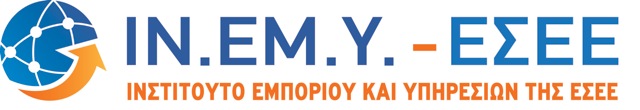 ΠΕΤΡΑΚΗ 8  Τ.Κ. 105 63 - ΑΘΗΝΑ    ΤΗΛ: 210.32.59.170 – FAX: 210.32.59.169Ενημερωτικό σημείωμα:ΘΕΜΑ: Οι επιπτώσεις της τραπεζικής αργίας και των Capital Controls στην ΟικονομίαΠίνακας 1:  Οι επιπτώσεις της τραπεζικής αργίας και των Capital Controls στην Πραγματική Οικονομία, στο χρονικό διάστημα από 29/6 έως 25-30/7Πίνακας 1:  Οι επιπτώσεις της τραπεζικής αργίας και των Capital Controls στην Πραγματική Οικονομία, στο χρονικό διάστημα από 29/6 έως 25-30/7ΤζίροςΑναλόγως του κλάδου, οι μεσοσταθμικές απώλειες του κύκλου εργασιών ανέρχονται στο 30%, με ορισμένους όμως εξ’ αυτών να εμφανίζουν πτώση έως και 70%. Στο λιανικό εμπόριο η πτώση του τζίρου την πρώτη εβδομάδα της επιβολής των κεφαλαιακών ελέγχων  ανήλθε στο 40%, τη δεύτερη στο 30% και την τρίτη στο 20%. Η παραπάνω τάση αμβλύνθηκε σε ένα μικρό ποσοστό το τελευταίο χρονικό διάστημα, λόγω των θερινών εκπτώσεων.Στο λιανικό εμπόριο εκτός καυσίμων και τροφίμων, οι πωλήσεις καταποντίστηκαν περίπου κατά 900 εκ. ευρώ στο χρονικό διάστημα από τα τέλη Ιουνίου έως τα τέλη Ιουλίου του τρέχοντος έτους (εκτιμήσεις ΕΣΕΕ), σε σχέση πάντα με την ίδια περίοδο του 2014.Στα Super Markets η μείωση του κύκλου εργασιών προσέγγισε το 5%  - 10% (εκτιμήσεις), σε σύγκριση με το ίδιο χρονικό διάστημα του 2014.Οι πωλήσεις αυτοκινήτων εμφάνισαν πτώση κατά 40% τον Ιούλιο (εκτιμήσεις), με την έλλειψη ανταλλακτικών να γίνεται ιδιαίτερα αισθητή.Στη βιομηχανία η ελάττωση του τζίρου είναι της τάξεως του 40% - 80%.EξαγωγέςΠτώση της τάξεως του 10% -12% αναμένεται να εμφανίσουν και οι εξαγωγές τις τρεις πρώτες εβδομάδες εφαρμογής των Capital Controls (εκτιμήσεις, Ιούλιος 2015), με αποτέλεσμα να διαμορφωθούν περίπου στα 1,85 δις ευρώ αντί αρχικών προσδοκιών ύψους 2,1 δις ευρώ.Η αλληλεξάρτηση του εξαγωγικού εμπορίου από τις εισαγωγές είναι άμεση, καθώς οι εξαγωγικές επιχειρήσεις προμηθεύονται πρώτες και βοηθητικές ύλες και υλικά συσκευασίας από εισαγωγείς. Έτσι το πρόβλημα των εισαγωγέων μετατρέπεται σε πρόβλημα των εξαγωγέων, με αποτέλεσμα να υπάρχουν καθυστερήσεις στις παραγγελίες και οι ξένοι ανταγωνιστές να αποκτούν προβάδισμα στις διεθνείς αγορές. Εκτιμάται ότι περίπου το 75% των πρώτων υλών που χρησιμοποιεί η εγχώρια μεταποίηση είναι εισαγόμενο.Σύμφωνα με τα στοιχεία της Τράπεζας της Ελλάδας, τον περασμένο Μάιο σημειώθηκε μείωση κατά 7,3% των συνολικών εσόδων από εξαγωγές αγαθών (1,77 δις ευρώ έναντι 1,91 δις ευρώ του Μαΐου του 2014), ενώ μείωση κατά 3,6% προκύπτει και στα έσοδα από εξαγωγές, ακόμη κι αν εξαιρεθούν τα πετρελαιοειδή. Σε επίπεδο πενταμήνου 2015, τα συνολικά έσοδα από εξαγωγές εμφανίζονται μειωμένα κατά 7,8% σε σχέση με πέρυσι (στα 8,49 δις ευρώ από 9,21 δις ευρώ στο αντίστοιχο διάστημα του 2014).ΕισαγωγέςΗ μέχρι στιγμής απώλειες εκτιμώνται στα 1,5 -2,0 δις ευρώ και αποτυπώνονται στις  ελλείψεις πρώτων υλών, απορρυπαντικών, ζωοτροφών, λιπασμάτων, ελαστικών, ανταλλακτικών ηλεκτρολογικού και μηχανολογικού εξοπλισμού για εστίαση-ξενοδοχεία-νοσοκομεία, ηλεκτρικών συσκευών κ.α.) Αντί διενέργειας εισαγωγών αξίας 3,5 -  4,0 δις ευρώ (στο αντίστοιχο περυσινό διάστημα), τελικά εισήχθησαν προϊόντα 1,5 – 2,0 δις ευρώ.Σύμφωνα με τα στοιχεία που συγκέντρωσε ο Σύνδεσμος Ελληνικών Επιχειρήσεων Τροφίμων (ΣΕΕΤ) από τα μέλη του, ως και τις 23 Ιουλίου είχαν εγκριθεί πληρωμές για εισαγωγές τροφίμων που αντιστοιχούν μόνο στο 7% του αριθμού και στο 10,5% της αξίας των αιτημάτων που έχουν υποβληθεί. Αν αναλογιστεί κανείς ότι τα 2/3 των τροφίμων εισάγονται, γίνεται αντιληπτό πως στα ράφια των σουπερμάρκετ τον Αύγουστο θα καταγραφούν οι πρώτες ελλείψεις αγαθών.Λόγω της μη δυνατότητας αποστολής εμβασμάτων στο εξωτερικό, οι επιχειρήσεις δεν μπορούν να εκτελωνίσουν φορτία. Αυτό συνεπάγεται σημαντικές καθυστερήσεις στα τελωνεία με επιπτώσεις στα ευπαθή προϊόντα. Ήδη στα λιμάνια της χώρας βρίσκονται εγκλωβισμένα περίπου  4.500 κοντέινερ.Σύμφωνα με τα στοιχεία της Τράπεζας της Ελλάδας, τον περασμένο Μάιο σημειώθηκε σημαντική μείωση κατά 18,4% των συνολικών δαπανών για εισαγωγές αγαθών (2,75 δις ευρώ έναντι 3,37 δις ευρώ του Μαΐου του 2014). Σε επίπεδο πενταμήνου 2015, οι συνολικές δαπάνες για  εισαγωγές  εμφανίζονται μειωμένες κατά 9,6% σε σχέση με πέρυσι (στα 15,31 δις ευρώ από 16,93 δις ευρώ στο αντίστοιχο πεντάμηνο του 2014).
ΑΕΠΟι προβλέψεις για συρρίκνωση του ΑΕΠ από το Β΄ Εξάμηνο του έτους και μετά (Ιούλιος-Δεκέμβριος 2015), κυμαίνονται στα επίπεδα του 1 έως 3 δις  ευρώ σε μηνιαία βάση, με τις σωρευτικές ετήσιες απώλειες το 2015 να  ανέρχονται στα 7 έως 18 δις ευρώ. Ως αποτέλεσμα του πλήγματος που έχει υποστεί η ελληνική οικονομία, η ύφεση για το τρέχον έτος, σύμφωνα με τις ευοίωνες προβλέψεις, θα ανέλθει περίπου στο 4%.         Γραφείο Προϋπολογισμού της Βουλής (δυσοίωνες εκτιμήσεις):Αγορά ακινήτωνΑξιοσημείωτη θα είναι  η πτώση των τιμών των ακινήτων (10% -20%) κατά τους προσεχείς μήνες, ενώ η ακύρωση συμβολαίων μεταβίβασης ακινήτων αυξάνεται με ραγδαίους ρυθμούς (9 στα 10 συμβόλαια). ΑνεργίαΟι πρώτες εκτιμήσεις κάνουν λόγο για διαμόρφωση του ετήσιου ποσοστού ανεργίας το 2015, στα επίπεδα του 30%, με την υπέρβαση όμως του συγκεκριμένου ορίου να συγκεντρώνει σημαντικές πιθανότητες. Περιορισμοί λόγω capital Controls(Επιτροπή Έγκρισης Τραπεζικών Συναλλαγών, Όρια πληρωμών κ.α.Από τις 29 Ιουνίου, ημερομηνία που έκλεισαν οι τράπεζες και επεβλήθησαν οι κεφαλαιακοί έλεγχοι, έως τις 24 Ιουλίου είχαν εγκριθεί από την αρμόδια Επιτροπή Έγκρισης Τραπεζικών Συναλλαγών εμβάσματα για εισαγωγές αξίας 1,5 δις  ευρώ. Σε μηνιαία βάση, πριν από την εισαγωγή των capital controls το αντίστοιχο ποσό για εισαγωγές κατά μέσο όρο ήταν περίπου 3,5 δις ευρώ.Τα εγκριθέντα κεφάλαια ύψους 1,5 δις ευρώ αφορούσαν καύσιμα και φάρμακα, με τις ανάγκες όμως της πραγματικής οικονομίας να μένουν ανικανοποίητες. Τα παραπάνω ποσά δεν κατευθύνθηκαν για αγορά πρώτων υλών ή για προμήθεια τεχνολογικού εξοπλισμού, με συνέπεια την καταγραφή δυσλειτουργιών στην παραγωγική διαδικασία. Τα όρια πληρωμών για εισαγωγές, όσον αφορά στις τέσσερις συστημικές τράπεζες μαζί με την Τράπεζα Αττικής σε ημερήσια βάση είναι 22 εκ. ευρώ, όταν προ capital controls ήταν περίπου 120 εκ. ευρώ. Αρκεί να σημειωθεί ότι το 2014 μόνο για εισαγωγές καυσίμων δαπανήθηκαν 15 δις ευρώ.Με την πρόσφατη τροποποίηση της τελευταίας Πράξης Νομοθετικού Περιεχομένου και με σημείο αναφοράς τις συναλλαγές των επιχειρήσεων με το εξωτερικό, το ημερήσιο όριο ανά πελάτη αυξήθηκε από 100.000 ευρώ σε 150.000 ευρώ. Παράλληλα, το σωρευτικό όριο ανά πιστωτικό ίδρυμα ανήλθε στα 5 εκ. ευρώ ανά ημέρα για τις συστημικές τράπεζες από 3,4 εκ. ευρώ που ίσχυε μέχρι πρότινος. Παρόλα αυτά, οι παραπάνω βελτιωτικές ρυθμίσεις δεν επαρκούν για να επαναφέρουν την οικονομία στο σημείο που ήταν πριν την επιβολή κεφαλαιακών ελέγχων.Πίνακας 2: Εξέλιξη τζίρου σε Λιανεμπόριο μετά την επιβολή των Capital Controls Πίνακας 2: Εξέλιξη τζίρου σε Λιανεμπόριο μετά την επιβολή των Capital Controls Τζίρος Η μεσοσταθμική μείωση του τζίρου εκτιμάται στο 30%, καθώς η πτώση των πωλήσεων την πρώτη εβδομάδα της επιβολής των κεφαλαιακών ελέγχων  ανήλθε στο 40%, τη δεύτερη στο 30% και την τρίτη στο 20%. Παρόλα αυτά, το τελευταίο χρονικό διάστημα και εξαιτίας της επαναλειτουργίας των πιστωτικών ιδρυμάτων και της μερικής ομαλοποίησης των συνθηκών, η συρρίκνωση του κύκλου εργασιών των επιχειρήσεων κυμαίνεται στα επίπεδα του 10% - 20%. Η πτώση του κύκλου εργασιών κινήθηκε σε πολύ χαμηλότερα επίπεδα στη νησιωτική Ελλάδα, λόγω της αυξημένης τουριστικής κίνησης.Αιτίες της πτώσης του τζίρουΗ ραγδαία πτώση του εσωτερικού τουρισμού.Ανασφάλεια  των ξένων τουριστών πως σε περίπτωση προβλημάτων  στα ΑΤΜ , δεν θα έχουν πρόσβαση στους λογαριασμούς τους.Αδυναμία αντιμετώπισης των επιπτώσεων από την τραπεζική αργία και τα Capital ControlsΠερίπου το 50% των επιχειρήσεων δε διαθέτει συσκευές EFT/POS, προκειμένου να πραγματοποιούν συναλλαγές με πιστωτικές, χρεωστικές και προπληρωμένες κάρτες. Εντούτοις, οι δυσμενείς συνθήκες στις οποίες έπρεπε να προσαρμοστεί ο επιχειρηματικός κόσμος, είχε σαν αποτέλεσμα την έκδοση 1 εκ. νέων καρτών (χρεωστικών, πιστωτικών) και την αφομοίωση νέων μεθόδων αποδοχής πληρωμών από την πλευρά των επιτηδευματιών.